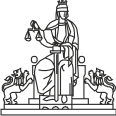 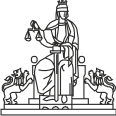 УТВЪРДИЛ: /П/АДМИНИСТРАТИВЕН РЪКОВОДИТЕЛПРЕДСЕДАТЕЛ НА ОКРЪЖЕН СЪД – СМОЛЯН                 /ЛЮБЕН ХАДЖИИВАНОВ/ВЪТРЕШНИ ПРАВИЛАЗА СЛУЧАЙНОТО РАЗПРЕДЕЛЕНИЕ НА ДЕЛАТАВ ОКРЪЖЕН СЪД – СМОЛЯНСмолян2020 г.Настоящите правила имат за цел да осигурят точно приложение на принципа на случайния подбор при разпределението на делата между съдиите в Окръжен съд - Смолян, с оглед спазване разпоредбата на чл. 9 от Закона за съдебната власт.Правилата имат за цел да гарантират прозрачност и безпристрастност при разпределението на делата, както и равномерност в натоварването на съдиите.Същите са утвърдени в съответствие с установените правила на ЕДИННА МЕТОДИКА по приложението на принципа за случайно разпределение на делата в районните, окръжните, административните, военните, апелативните и специализираните съдилища (приета с Решение на ВСС по протокол № 57/04.12.2014 г., изменена и актуализирана с Решение на ВСС по протокол № 13/19.03.2015 г.; изм. с решение на СК на ВСС по Протокол № 1/10.01.2017 г.; изм. с решение на СК на ВСС по Протокол № 9/13.03.2018 г.), МЕТОДИЧЕСКИ УКАЗАНИЯ за работа на съдилищата с Единната информационна система на съдилищата /ЕИСС/. (приети с решение на заседание на Съдийската колегия на ВСС по протокол №21/23.06.2020 г.)Разпределението на делата се извършва на принципа на случайния подбор по отделения от съответния му председател/ при наличие на обективни причини разпределението се извършва от системния администратор на основание чл. 35, ал. 5 от ПАС/  чрез предоставения от Висш съдебен съвет програмен продукт - ЕИСС (единна информационна система на съдилищата), съобразно поредността на постъпването им, по материя и видове дела, и съобразена с процесуалните срокове, изискващи незабавно произнасяне. Актуализирането на групите за разпределение на делата във всяко отделение се утвърждават със заповед на Административния ръководител.Промяна в списъка на съдиите в групите за разпределение в ЕИСС  се извършва при постъпване, респективно напускане на съдия или преминаване на съдия от едно отделение в друго въз основа на заповед на административния ръководител.Натовареността на председателя, на заместниците и на останалите съдии е съобразно чл. 12 от ПРАВИЛА за оценка на натовареността на съдиите, приети от ВСС на 16.12.2015 г., изм. и доп. на 24.03.2016 г., изм. и доп. на  08.11.2016 г., изм. и доп. на 20.12.2016 г., изм. на 04.04.2017 г., изм. на 26.09.2017 г., изм. по протокол №12/02.04.2019 г. , изм. и доп. по протокол №19/16.06.2020 г. Вписванията на промени по фирмени дела, производствата по делба - втора фаза, произнасянията след откриване на производство по несъстоятелност, се отчитат индивидуално за всеки съдия, разглеждащ посочените категории дела, като брой произнасяния за отчетния период. За всяко произнасяне в специална папка в деловодството се прилага бланка за допълнителна натовареност, в която се избира конкретния критерий, посочен в отделно приложение за търговски и фирмени дела към Приложение №3 на Правилата за оценка за натовареността на съдиите.Допълнителната натовареност по чл. 9 и всяка промяна на първоначалния коефициент за тежест на делата се съгласува със съответния  председател на отделение.При постъпване на нов съдия, същият се включва в модула за случайно разпределение на ЕИСС въз основа на заповед на Административния ръководител, която съдържа - процент на натоварване и групи от възложените му дела за разглеждане.Новопостъпилите книжа, по които се образуват дела се докладват на съответния председател на отделение в деня на постъпването им или най-късно на следващия ден. При необходимост от случайно преразпределение на дело, образувано преди  30.06.2020г., същото се извършва чрез модула за случайно разпределение в ЕИСС.По фирмените дела, образувани след 30.06.2020 г. се произнася съдия докладчикът, определен чрез случаен подбор в ЕИСС. За всяко следващо произнасяне по конкретното фирмено дело не се налага преразпределяне.Протоколът от извършеното разпределение се разпечатва и подписва от съдията, извършил разпределението и се прилага към всяко дело.(1) Исканията за допускане на обезпечения по бъдещ иск и дежурствата по досъдебни производства могат да се разпределят на принципа на случайния подбор от председателите на отделения и системния администратор. (2) По останалите искания за обезпечения се произнася съдия докладчикът.Организацията за дежурствата по досъдебни производства и  фирмени дела е следната:Дежурните съдии по графика за досъдебните производства, одобрен от председателя на съда са дежурни и по фирмените дела. Докладът и произнасянията по фирмени дела се извършват от съдиите в търговско отделение, като  делата се разпределят на принципа на случайния подбор между тях .Замяна на вече определен съдия-докладчик по вече образувани дела се извършва само поради отвод или отсъствие за продължително време по обективни причини. Замяната се извършва чрез нов случаен подбор чрез електронно разпределение, като новият избор се удостоверява с протокол. Причините за преразпределение на определения съдия-докладчик задължително се мотивират от разпределящия и се разпечатват в протокола.При отвод на всички съдии от съответното отделение разпределението се извършва измежду съдиите от останалите отделения, като производството продължава под същия номер. При отвод на всички съдии в Окръжен съд – Смолян, делото се преразпределя в ЕИСС на председателя на съответното отделение.По всички граждански и търговски дела, при отсъстващ съдия-докладчик по съответно дело, при възникнала необходимост от произнасяне за извършване на съдопроизводствени действия от заместващ съдия с цел осигуряване на възможност за срочно администриране на текущия доклад и произнасяне по всички молби и искания, подадени по делата, разпределени на временно отсъстващия съдия, делото следва да бъде разпределено на заместващ съдия от състава на съда чрез опцията в ЕИСС „Ръчно разпределение“, през модула за случайното разпределение на делата. Преразпределението се извършва със заповед от административния ръководител, в която се посочват причините за отсъствието на титуляра и основанието за разпределението на делото на заместващ съдия. След завръщане на титуляра делото следва да му бъде преразпределено чрез опцията „Ръчно разпределение“ през модула в ЕИСС за случайното разпределение на делата.  При отсъствие на   член на  съдебен  състав, със заповед на председателя на съда се определя персонално кой от съдиите да се произнася по доклада по делата, които са разпределени на отсъстващия съдия. Заместник се определя  при спазване на следния ред:Ако отсъства първият член на състава, неговият доклад се минава от втория член, ако отсъства вторият член на състава, неговият доклад се минава от третия член, ако отсъства третият член на състава, неговият доклад се минава от първия член.Ако отсъстват всички членове на състава, за заместник се определя съдия от друг състав от отделението по реда на номерацията на съставите, при спазване на правилото по предишното изречение.Делото следва да бъде разпределено на заместващ съдия от състава на съда чрез опцията в ЕИСС „Ръчно разпределение“, през модула за случайното разпределение на делата.(1) Заместване в открито съдебно заседание на определения по делото докладчик или член на съдебния състав поради внезапно възникнали обстоятелства се извършва чрез повторно разпределение по реда на случайния подбор от съответния председател на отделение между останалите членове на състава на отделението, като при отпадане на посочените обстоятелства, ако делото не е прието за решаване по същество, се възстановява на първоначално определения докладчик в ЕИСС. (2) Ако поради отвод, ползване на отпуск или отсъствие по друга причина не може да бъде избран член от състава на същото отделение, когато делото е гражданско, случаен избор се извършва от членовете на състава на търговското отделение, а когато и от неговия състав не може да бъде избран съдия, се извършва избор от членовете на наказателното отделение. Ако делото е търговско, и по изложените причини не може да бъде избран съдия от търговското отделение, случаен избор се извършва от състава на гражданското отделение, а ако и от този състав не може да бъде избран съдия, избор се извършва от членовете на наказателното отделение. Ако делото е наказателно и по изложените причини не може да бъде избран съдия от това отделение, случаен избор се извършва от членовете на състава на гражданското отделение, а ако и от това отделение не може да бъде избран съдия, случаен избор се извършва от членовете на състава на търговското отделение.При предстоящо освобождаване от длъжност на съдия, по преценка на председателя на съда и с негова нарочна заповед могат да бъдат определени съдии, които да бъдат включени на негово място в откритите заседания на съдебния състав за период до 3 месеца преди освобождаването.При прекратяване на съдебно производство и връщане на делото на прокурор за допълнително разследване, при последващо внасяне на същото за разглеждане в съда, образуваното под нов номер дело се разпределя на първоначално определения съдия-докладчик.След отмяна на съдебен акт, прекратяващ производството по наказателно дело на основание подсъдност, новообразуваното дело се разпределя на първоначално определения докладчик. След отмяна на съдебен  акт, прекратяващ производството по гражданско, търговско и фирмено дело, същото се разпределя на първоначално определения докладчик.При връщане на делото на първоинстанционен съд поради неправилното му администриране, при следващо внасяне на делото от същия съд, то се разпределя на първоначално определения докладчик.При разделяне на производството по обективно и субективно съединени искове, новообразуваното дело по отделните искове се разпределя на първоначално определения докладчик. При образуване на дело по чл. 422 от ГПК (иск за съществуване на вземане), делото се разпределя на случаен принцип. При отмяна/обезсилване на съдебен акт и връщане на делото за разглеждане от друг състав на същия съд, делото се разпределя на случаен принцип, но без участието на съдията-докладчик /членовете на съдебния състав, постановили отменения/ обезсиления съдебен акт. При законово основание в подбора на докладчик на някое дело да не участват определени съдии, делото се разпределя на случаен принцип, но без участието на тези съдии. Това става в случаите на ползване на платен годишен отпуск, отпуск по болест, продължителна командировка и други законови основания, указващи невъзможност конкретен докладчик да участва в разглеждането на делото.При постъпила молба за обявяване на нищожност на действия и сделки и отменителни искове във връзка с несъстоятелност, исковете по чл. 646, чл. 647 и чл. 649 от ТЗ, както и всички видове искове за попълване масата на несъстоятелността, се разпределят на случаен принцип, без участието на съдия-докладчика по делото за несъстоятелност.При постъпила молба за отмяна на решения на събранието на кредиторите делото се разпределя на случаен принцип, но без участието на докладчика по делото за несъстоятелност.При постъпила една и съща искова молба няколко пъти и образувани няколко дела, молбата се разглежда по първото образувано дело, от първия разпределен докладчик съгласно случайното разпределение на делата, а останалите дела се прекратяват.При обединяването на няколко различни дела с различен предмет, но между едни и същи страни, или когато имат връзка помежду си, за разглеждане в едно производство (служебно съединяване на исковете), то продължава под номера на първото образувано дело и се разглежда от определения по това дело докладчик.При образуване на въззивно частно наказателно дело по чл. 64 и чл. 65 НПК съдебният състав се определя съгласно утвърдения график за дежурствата, като съдия-докладчик е дежурния съдия, а членове на състава са съдиите определени за предишно и следващо дежурство.Настоящите правила са утвърдени на 09.07.2020 г. от административния ръководител – председател на Окръжен съд – Смолян и влизат в сила от 01.08.2020 г.